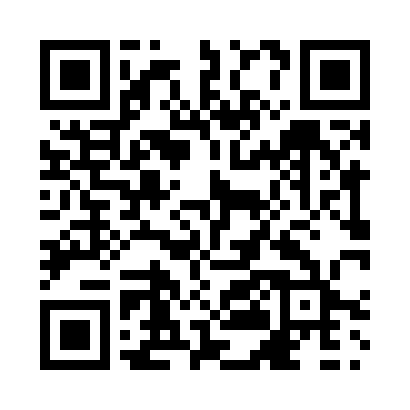 Prayer times for Axe Point, Northwest Territories, CanadaWed 1 May 2024 - Fri 31 May 2024High Latitude Method: Angle Based RulePrayer Calculation Method: Islamic Society of North AmericaAsar Calculation Method: HanafiPrayer times provided by https://www.salahtimes.comDateDayFajrSunriseDhuhrAsrMaghribIsha1Wed3:485:431:527:1210:0211:572Thu3:465:401:527:1310:0411:583Fri3:455:371:527:1510:0712:004Sat3:435:351:517:1610:1012:015Sun3:425:321:517:1810:1212:026Mon3:405:291:517:1910:1512:047Tue3:395:261:517:2110:1812:058Wed3:385:231:517:2210:2012:069Thu3:365:211:517:2410:2312:0710Fri3:355:181:517:2510:2612:0911Sat3:345:151:517:2710:2812:1012Sun3:325:131:517:2810:3112:1113Mon3:315:101:517:2910:3312:1314Tue3:305:071:517:3110:3612:1415Wed3:285:051:517:3210:3912:1516Thu3:275:021:517:3310:4112:1617Fri3:265:001:517:3510:4412:1818Sat3:254:571:517:3610:4612:1919Sun3:234:551:517:3710:4912:2020Mon3:224:531:517:3810:5112:2221Tue3:214:501:517:3910:5412:2322Wed3:204:481:517:4110:5612:2423Thu3:194:461:527:4210:5812:2524Fri3:184:441:527:4311:0112:2625Sat3:174:421:527:4411:0312:2826Sun3:164:401:527:4511:0512:2927Mon3:154:381:527:4611:0712:3028Tue3:144:361:527:4711:0912:3129Wed3:134:341:527:4811:1212:3230Thu3:134:321:527:4911:1412:3331Fri3:124:301:537:5011:1612:34